EXAMEN DE RECUPERACIÓNBIOLOGÍAFMAR 04093  PARALELO 6			SEPTIEMBRE 15, 2012PROFESOR:  M.Sc.  FRANCISCO XAVIER ORELLANAALUMNO: __________________________________________________________________________(APELLIDOS, Nombres)Este examen consta de 50 preguntas que darán la oportunidad de mejorar la nota más baja obtenida durante el curso de Biología FMAR 04093.  Cada pregunta tiene un valor de dos puntos.  Por tanto, representa el 100% de la calificación.    Favor escribir con letra de imprenta.  Tendrán dos horas para terminar la prueba.De la definición de: BiologíaGenéticaBiotecnologíaNanotecnologíaLa tecnología es llamada también:Ciencia básica   b.  Ciencia práctica  c.  Ciencia aplicada  d.  Ninguna de las anterioresLa hipótesis es la posible contestación a una pregunta sobre la naturaleza basada en (señale lo correcto):Observaciones   b.  Conocimiento Científico  c.  Lecturas  d.  ConclusionesCuando se realiza un experimento, se deben anotar las observaciones exactas, tanto del grupo de control como del experimental.  Todas estas observaciones se conocen como? Un microscopio compuesto consta de cuantas partes?10	b.   12	    c.    5	        d.     8	e.    3	Escriba los nombres de dos partes de un microscopio compuestoEn las palabras que se indican a continuación, subraye el prefijo o el sufijo (o ambos si los hubiere).  Citoplasma   b.  Protoplasma  c.  Leucoplasto  d.  Apnea  e.  EpidermisLos seres vivos que no pueden sintetizar su propio alimento se los conoce como:Autótrofos  b.  Heterótrofos  c.  Ninguno de los anterioresUna reación catabólica es aquella en la cual una sustancia compleja se degrada para convertirse en sustancia más simple.Verdadero     b.  FalsoQué idioma se utiliza para la descripción científica de cada organismo?  Porqué?Cuál de las siguientes jerarquías taxonómicas está en el orden correcto?Dominio, Filo o División, Reino, Clase, Familia, Orden, Género, EspecieReino, Dominio, Filo o División, Orden, Clase, Familia, Género, EspecieDominio, Reino, Filo o División, Familia, Orden, Clase, Género, EspecieDominio, Reino, Filo o División, Clase, Orden, Familia, Género, EspecieNinguna de los anterioresLa Concha Prieta (Anadara tuberculosa) pertenece a la Clase: Mammalia  b.  Bivalvia  c.  Magnoliosida  d.  Actinopterygii  e.  CyanophyceaeCuál de las siguientes formas está escrita correctamente?Crassostrea gigas    b.  Crassostrea gigas  c.  U. occidentalis  d.  C. gigas  e.  Ucides occidentalisUn ecosistema está formado por factores ___________  y _____________El girasol es un ejemplo de Fototaxismo  b.  Geotropismo  c.  Fototropismo  d.  Ninguno   Los procesos metabólicos a partir de los cuales la mayoría de las células obtienen energía es definida como:  Digestión  b.  Metabolismo  c.  Respiración El libro que recoge la teoría de la evolución de Charles Darwin y que fue publicado en 1859 se titula:El origen de las especias   b.  El origen de las especies  c.  La teoría de la evolución de Darwin.En la  pregunta sobre la teoría celular encierre cuáles afirmaciones son correctas:Todos los organismos están formados por una o más célulasLa célula es la unidad básica de estructura y función de los organismosLas células nuevas provienen, por reproducción sexual, de células que ya existenNinguna de las anterioresDependiendo de si  las células poseen o no organelos especializados rodeados por una membrana estas pueden ser: ______________   b.    _______________Los ribosomas son organelos donde se producen:Vitaminas   b.  Carbohidratos   c.  Glucosamina  d.  Proteínas  d.  LípidosPonga en la parte correcta los nombres a las distintas partes de la célulaRetículo endoplasmáticoNucleoloRibosomas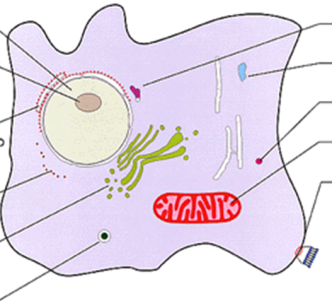 Aparato de GolgiCentriolosLisosomaVacuolaPeroxixomaMembrana celularNúcleoMitocondriaLa pared celular:   a.  Da fortaleza a la célula animal  b.  Contiene celulosa  c.  Permite el paso del aire, agua y materiales disueltos  d.  Puede contener pectinaLa principal fuente de energía para los seres vivos es:El lípido	b.     el  fosfolípido     c.    la glucosa    d.    la proteína   e.    la grasa  Los organismos vivos contienen agua entre el:14-29%     b.   50-90%     c.   50-85%    d.    30-65%En una solución hipertónica, como se llama el efecto que se muestra en la gráfica?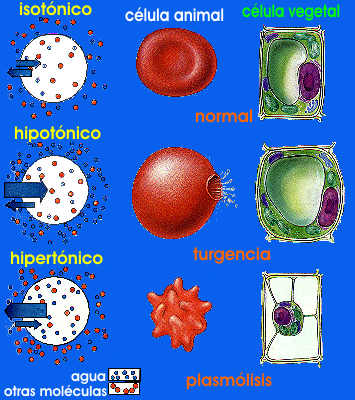 Si un  carbohidrato se compone de dos moléculas, este se denomina:Polisacárido  b.  Disacárido  c.  Monosacárido  d.  Ninguno de los anterioresQué significa:ADN ARNARNmARNrLa velocidad de la fotosíntesis disminuye con la intensidad de la luz?Verdadero     b.    Falso La tensión superficial es la ______________ entre las moléculas de agua en la superficie del líquido.Cohesión  b.  cohesión y adhesión  c.  adhesiónLa fotosíntesis no es afectada por la concentración de nutrientes en el aireVerdadero     b.    FalsoLa enzima recibe su nombre del sustrato sobre el cual actúa.   Escriba  el nombre de la enzima de los siguientes sustratos:Sucrosa ________________Lactosa ________________Urea __________________Maltosa _______________El número haploide de cromosomas de la Ostra del Pacífico es 10.  Cuantos cromosomas tendría una Ostra del Pacífico triploide?90  b.  60  c.  25  d.  30  e.  23Durante la meiosis se producen a partir de la célula madre:3 células hijas    b. 4 células hijas  c. 6 células hijas   d. 1 célula hija  e. ninguna de las anterioresLas células somáticas son todas las células del cuerpo a excepción del _____________ y __________.  La gametogénesis es el proceso de formación de __________ en las gónadas por medio de la meiosis a partir de células germinales, y es diferente en machos y en hembras.El ARN está compuesto por cuatro bases nitrogenadas, estas son:Adenina, Citosina, Guanina, TiminaAdenina, Citosina, Guanina, UraciloAdedina, Citosina, Timina, Uracilo Una línea pura es un grupo de seres vivientes que produce progenie que muestra _________ forma de una característica en cada generación. Probabilidad = Número ______________________________/Número____________________A los eventos que ya ocurrieron, no afectan la probabilidad de que pueda ocurrir uno de esos mismos eventos.   A esto se llama:La regla del producto  b.  La regla de eventos independientes  c.  Ninguna de las anteriores  Indique cual es el gen dominanteLóbulo de la oreja separado      b.  Lóbulo de la oreja no separadoIndique cual característica es de un gen recesivoLengua en U           b.  Lengua planaLa enfermedad de la  hemofilia está dada por un gen dominante ligado al cromosoma Y?Verdadero  b.  FalsoLa biotecnología roja se refiere a:Procesos marinos  b.  Procesos médicos  c.  Procesos industriales  d.  Ninguno de los anterioresExisten dos etapas de Biotecnología:Biotecnología _______________Biotecnología _______________Un panel solar es un módulo que aprovecha la energía de la radiación solar.Verdadero  b.  FalsoLa condición en la que un híbrido tiene un fenotipo intermedio entre las características contrastadas de sus padres se llamaHerencia poligénica  b.  Dominancia total  c.  Cruce dihíbrido  d.  Dominacia incompleta  e.  Ninguna de las anterioresLa rama de la biología que estudia la herencia es la:Histología  b.  Citología  c.  Endogamia  d.  Ninguna de las anterioresNano = 1 ______________ parte del milímetro.Cada uno de los genes del par que ocupa el mismo lugar en los cromosomas homólogos. Su expresión determina el mismo carácter o rasgo de organización. A esto se lo llamaGenotipo  b.  Alelo  c.  FenotipoEn el seminario sobre cultivo de especies no tradicionales y en clase se habló sobre las altas concentraciones de nitrito en el agua y su efecto en el bagre de canal.  Cómo se llama la enfermedad que el NO2 causa a este pez?  Qué se puede usar para evitar esta enfermedad?Anemia del bagre de canal  b.  Enfermedad de la sangre café  c.  Columnaris  d.  Ninguna de las anterioresSulfato de cobre  ii.  Glucosa  iii.  Cloruro de sodio  iv.  Nitrato de potasio  v.  Sulfato de amonioCALIFICACIÓN: _____ /100